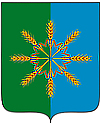 Администрация Новозыбковского районаР А С П О Р Я Ж Е Н И Еот «09»февраля2018 г.                                                                           №17-рОб утверждении плана основных мероприятийНовозыбковского района в области гражданской обороны,предупреждения и ликвидации чрезвычайных ситуаций,обеспечения пожарной безопасности и безопасностилюдей на водных объектах на 2018 годВ соответствии с рекомендациями Главного управления МЧС России по Брянской области по организации планирования основных мероприятий в муниципальных образованиях и организациях Брянской области от 07.12.2017г. № 12530-2-5, во исполнение распоряжения Правительства Брянской области от 15.01.2018г. № 3-рп «Об утверждении плана основных мероприятий Брянской области в области гражданской обороны, предупреждения и ликвидации чрезвычайных ситуаций, обеспечения пожарной безопасности и безопасности людей наводных объектах на 2018 год» и в целях планирования действия органов управления и сил районного звена Брянской областной территориальной подсистемы единой системы предупреждения и ликвидации чрезвычайных ситуаций, организации подготовки и обеспечения их деятельности в 2018 году:1. Утвердить план основных мероприятий Новозыбковского района в области гражданской обороны, предупреждения и ликвидации чрезвычайных ситуаций, обеспечения пожарной безопасности и безопасности людей на водных объектах на 2018 год.2. Рекомендовать руководителям служб районного звена ТП РСЧС (Бурый С.Н., Разумов О.Г., Иващенко О.Г., Гарбузов С.И., Соловьев А.Е., Кириченко И.Г., Ермаков И.М., Патенко А.В.) организовать разработку, согласование и утверждение своими приказами планов основных мероприятий в области гражданской обороны,  предупреждения и ликвидации чрезвычайных ситуаций на 2018 год.3. Ведущему инспектору по делам ГО ЧС администрации района (Фиц Р.А.)осуществлять контроль за выполнением Плана основных мероприятий Новозыбковского района в области гражданской обороны, предупреждения и ликвидации чрезвычайных ситуаций, обеспечения пожарной безопасности и безопасности людей на водных объектах на 2018 год.4. Распоряжение администрации района от 31.01.2017г. № 22-р «Об утверждении плана основных мероприятий Новозыбковского района в области гражданской обороны, предупреждения и ликвидации чрезвычайных ситуаций обеспечения пожарной безопасности и безопасности людей на водных объектах на 2017 год» снять с контроля, как в основном выполненное.5. Контроль за выполнением данного распоряжения возложить на заместителя главы администрации района Хохлова А.Н.Глава администрации района                                         С.Н. КошарныйФиц Р.А.56927